NATIONAL ASSEMBLY QUESTION FOR WRITTEN REPLYQUESTION NUMBER: 1291DATE OF PUBLICATION:  MAY 2016Mr D Bergman (DA) to ask the Minister of Communications:(1)(a) Why have letters been sent to two certain successful set-top box tender winners (names furnished) asking them to verify that they qualify in terms of certain tenders (details furnished) to produce their allocation of set-top boxes, (b) what is the current status of the interactions with the specified companies and (c) what further action is she contemplating in this regard; (2) will the process of evaluating bidders for the supply of set-top boxes according to the specified tenders be re-opened; if not, why not; if so, what are the reasons? NW1439EREPLY: THE MINISTER OF COMMUNICATIONS(1)	(a) The Universal Service and Access Agency for South Africa (USAASA), 	which 	is the entity charged with the responsibility of managing the production 	and installation of set top boxes, informed me that, it has never sent any letters 	to Leratadima and Bua regarding the matters raised in this question.	(b) N/A(b)	The tendering process will not be re-opened because it was an open process.MR NN MUNZHELELEDIRECTOR GENERAL [ACTING]DEPARTMENT OF COMMUNICATIONSDATE:MS AF MUTHAMBI (MP)MINISTER OF COMMUNICATIONSDATE: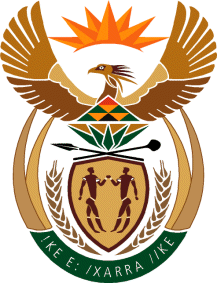 MINISTRY: COMMUNICATIONS
REPUBLIC OF SOUTH AFRICAPrivate Bag X 745, Pretoria, 0001, Tel: +27 12 473 0164   Fax: +27 12 473 0585Tshedimosetso House,1035 Francis Baard Street, Tshedimosetso House, Pretoria, 1000